В соответствии с Гражданским кодексом Российской Федерации, Федеральным законом от 08.08.2001 №129-ФЗ «О государственной регистрации юридических лиц и индивидуальных предпринимателей», решением Думы Весьегонского муниципального округа от 29.10.2019 №13 «О ликвидации советов депутатов поселений Весьегонского района Тверской области, наделенных правами юридического лица»,1. Утвердить промежуточный ликвидационный баланс Совета депутатов городского поселения – город Весьегонск Тверской области на 1 марта 2020 года (прилагается).   2.Уполномочить Управляющего делами Администрации Весьегонского муниципального округа Лисенкова С.В. уведомить регистрирующий орган в порядке действующего законодательства об утверждении промежуточного ликвидационного баланса.3. Настоящее решение вступает в силу со дня его принятия и подлежит официальному опубликованию в газете «Весьегонская жизнь» и размещению на официальном сайте Весьегонского муниципального округа в сети Интернет.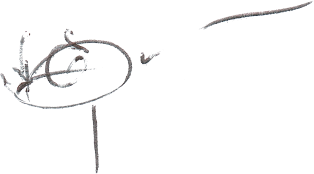  Председатель Думы Весьегонского                                                              муниципального округа                                                                       А.С. Ермошин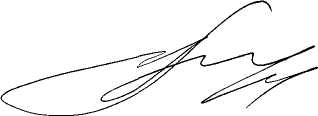 Глава Весьегонского муниципального округа                                  А.В. Пашуков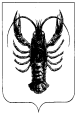                              ДУМА ВЕСЬЕГОНСКОГО МУНИЦИПАЛЬНОГО ОКРУГА                                                                       ТВЕРСКОЙ ОБЛАСТИРЕШЕНИЕ г. Весьегонск                             ДУМА ВЕСЬЕГОНСКОГО МУНИЦИПАЛЬНОГО ОКРУГА                                                                       ТВЕРСКОЙ ОБЛАСТИРЕШЕНИЕ г. Весьегонск                             ДУМА ВЕСЬЕГОНСКОГО МУНИЦИПАЛЬНОГО ОКРУГА                                                                       ТВЕРСКОЙ ОБЛАСТИРЕШЕНИЕ г. Весьегонск                             ДУМА ВЕСЬЕГОНСКОГО МУНИЦИПАЛЬНОГО ОКРУГА                                                                       ТВЕРСКОЙ ОБЛАСТИРЕШЕНИЕ г. Весьегонск08.04.2020                                            № 86Об утверждении промежуточного ликвидационного баланса Совета депутатов городскогопоселения- город Весьегонск Тверской областиДУМА ВЕСЬЕГОНСКОГО МУНИЦИПАЛЬНОГО ОКРУГА РЕШИЛА: